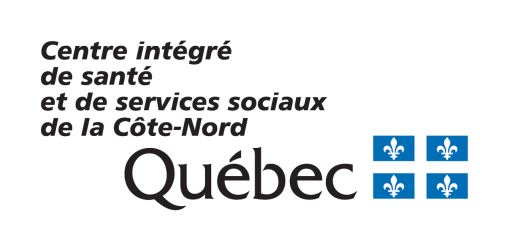 FORMULAIRE DE DEMANDE ADRESSÉE AU CENTRE DE L’ÉTHIQUE – VOLET CLINIQUEIdentification des personnes concernées par la situation qui pose un problèmeRédaction d’un résumé de la situationTransmettre par courriel à l’adresse courriel : ethique.09cisss@ssss.gouv.qc.caREQUÉRANT :      Date : PERSONNES CONCERNÉESUsager (âge, sexe, autres informations pertinentes) :Personnel impliqué (à quel titre d’emploi ou de fonction):SUJET DE LA DEMANDE DE CONSULTATION :      SUJET DE LA DEMANDE DE CONSULTATION :      Éléments cliniques (diagnostic ou impressions cliniques, pronostic ou évolution probable etc.) et éléments contextuels (circonstances, éléments familiaux ou sociaux etc.)Antécédents de la situation actuelle s’il y a lieu (histoire de vie de l’usager, décisions antérieures, ce qui a été tenté pour corriger la situation, etc.)Quel est le problème posé par la situation et pour qui est-ce un problème?Quelle est la question pour le Centre de l’éthique ?